Lorne Street Parent Council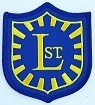 Meeting Minutes23/5/16Attendees:Apologies: Robert Baillie, Heather FairgreaveSchool UpdateRenewing the tarmac in the playground will not be covered under the refurbishment budget as there is no funding available for this. There are concerns for the safety of pupils as the tarmac is currently in very poor condition. Councillor Kane offered to inspect the playground after the meeting and investigate possible options.£1500 has been awarded to the school to buy tablets for ICT use.P1 class now located on first floor and old primary 1 class will be a Nurture/Active Learning Base and Conference Area.Four Offices are now located in the Head Teacher’s Office. Windows in the Head Teacher’s office are planned to be fitted over the long weekend. When the office area refurbishment is complete the offices will be relocated. The clerical staff will be based in the old head teacher’s office and Mr. Nicolson will move to Mrs. Hunter’s old office. The Janitor will relocate to what was the art room and the old Janitor’s room will be used to store confidential material.Treasurer UpdateNo change on balance from last month but approximately £54 of rag bag money has still to be paid in. Primary 7 HoodiesHoodies have been ordered and the school will pay cost and then the Parent Council will contribute half. It was suggested that the primary 7s wear their hoodies at Sports Day and Mr. Nicolson will check the order to see if they will arrive in time for this. Resource Room Update The Resource room is still a work in progress and parental support would be appreciated to get the room organised. Broken resources have been recycled and outdated resources are being sent to Nigeria. The extra piano is still located on the top floor and the Coming Home Group maybe able to help with relocating this.Parents’ Night & Report FeedbackNo issues with the new report card format but parents present felt that issuing it at parents’ night did not allow enough time to digest report contents and they would like to have the report further in advance. Parents’ Night appointments overran for some classes and longer appointment times (increasing from 5 minutes to 7 minutes) will be looked at for next session. Secretary UpdateParents’ Forum AGM at City Chambers. Cost of school day questionnaire has been completed. Noted that the increase in cost of the breakfast club has had an impact and numbers are down from approximately 15 to 5. P1 Intake20 pupils confirmed with 9 additional placing requests so final number still unknown.Sports/Fun DayBouncy castle has been booked by parent council and timetable for stalls and races given out. Different stalls, prices to be charged and help required for these discussed. World of Work DayWOW day organised for Tuesday 7th June and Councillor Kane will attend and host a session.School Football TeamLorne Street Boys football team are currently enjoying great success. One of their competitions clashes with the Leavers’ Service so the Leavers’ Service will be rescheduled. Classes 16/17 No decision has been made on classes for next session yet.Fairfield Heritage CentreRecent Open Day showcased the ‘Rents, Rivets and Rotten Tatties’ work of Lorne Street Pupils.Action ItemsInspect tarmac in playground and investigate options for improving surface.								Councillor KaneContact company regarding hoodie delivery in time for Sports Day.								Mr. NicolsonInvestigate relocating the piano				Councillor Kane/ Mrs WalkerInvestigate helpers for Beat the Goalie (Rangers)?	Councillor Kane/Mr. NicolsonNext meeting – TBCLinda StewartChairLouise BurkeAlex NicolsonHead TeacherMichelle DrumJohn KaneCouncillorDebbie BroadleyDavid JonesAlison MarshallTrish WalkerDHT